Student Work Samples(for teacher reference only—not for class distribution)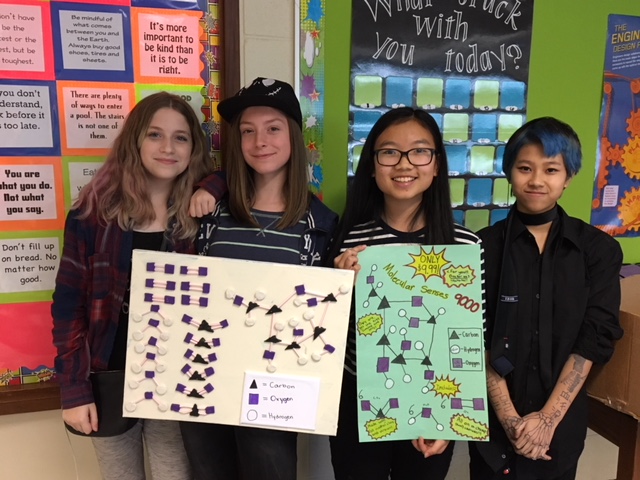 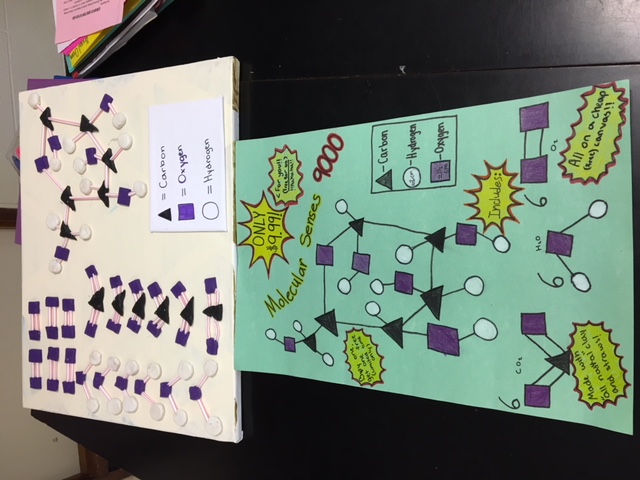 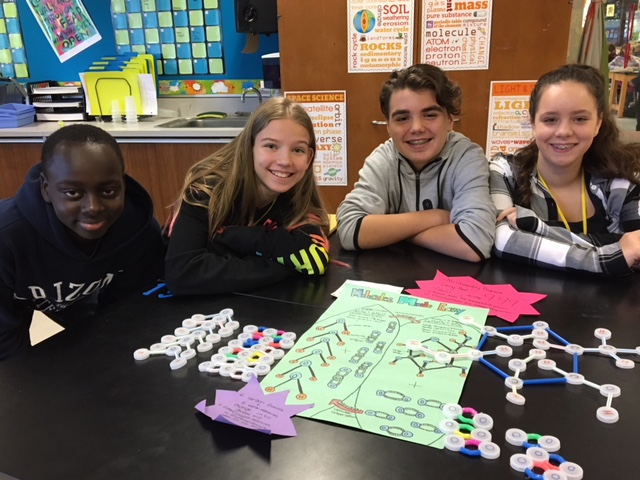 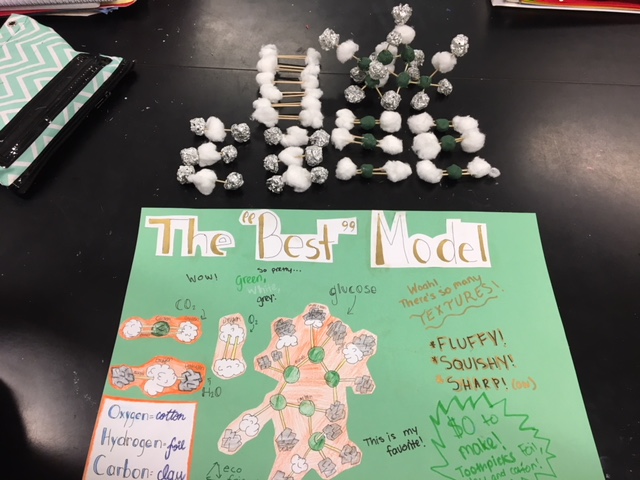 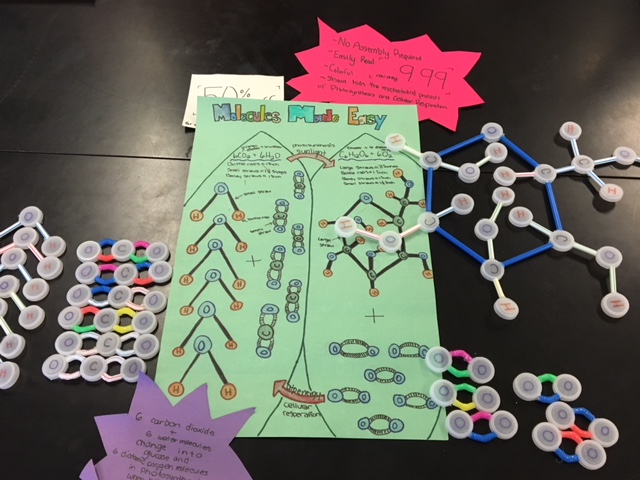 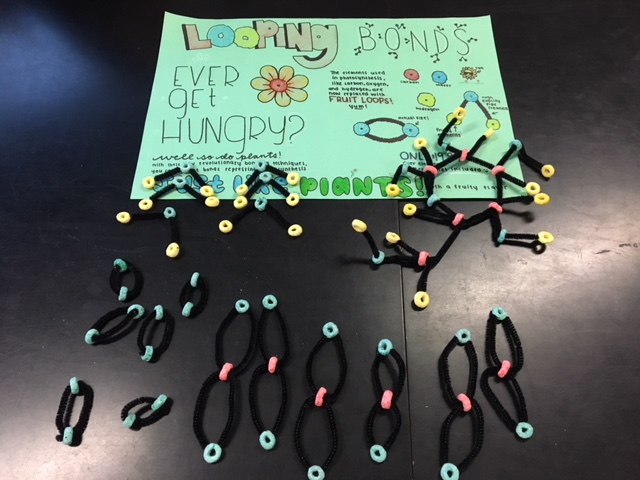 